ESPeN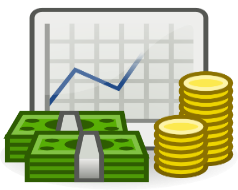 EconomicMoneyRich/PoorDeveloped/UndevelopedCapitalTradeTourismBusinessIndustryEconomic sectorsCapitalismLabor movements/organizationsMarket and Command EconomiesBusiness OrganizationsEducation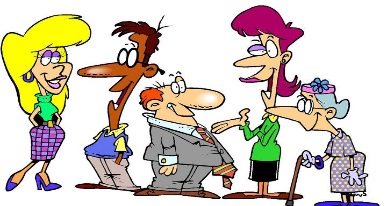                       SocialSocial /Economic classesGenderAge GradingRace, Ethnicity, SexualityCultureReligion / Belief SystemsPhilosophyArt, Music, LiteratureLeisureElites/ InequalitiesInnovationsLanguageSocial Norms                              Political                         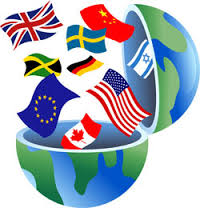 Nations/ NationalismFlagPublic LandLawsPermitsEmpires/ RulersForms of GovernmentBoundariesStatesConflicts/Revolts/RevolutionGeopoliticsGovernment Policies / Laws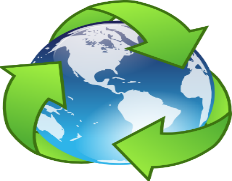                             eNvironmental                  LocationRegionsPhysical geographyAestheticsPollutionHuman Interaction with EarthDesertification / Erosion Greenhouse EffectUrbanization / CitiesEnvironment / Land ManagementSettlement and Migration Patterns